Özet: Özet metni Times New Roman yazı karakterinde 10 punto 200-500 kelime arasında ve tek satır aralığı ile yazılmalıdır. Bu kısımda Bold ve italik yazım kullanılmamalıdır. İngilizce yazılan makalelerde özet kısmı olmayacaktır. Sadece Abstract yazılacaktır. Özet metni Times New Roman yazı karakterinde 10 punto 200-500 kelime arasında ve tek satır aralığı ile yazılmalıdır. Bu kısımda Bold ve italik yazım kullanılmamalıdır. İngilizce yazılan makalelerde özet kısmı olmayacaktır. Sadece Abstract yazılacaktır. Özet metni Times New Roman yazı karakterinde 10 punto 250-500 kelime arasında ve tek satır aralığı ile yazılmalıdır. Bu kısımda Bold ve italik yazım kullanılmamalıdır. İngilizce yazılan makalelerde özet kısmı olmayacaktır. Sadece Abstract yazılacaktır.Anahtar Kelimeler: 10 punto, Times New Roman, Düz, 4-6 kelime arasında olmalıdırAbstract: The summary text should be written in 10 spaces in Times New Roman between 200-500 words with a single line spacing. There will be no Turkish abstract (Özet) in articles written only in English. It should not use Bold and italic spelling. The summary text should be written in 10 spaces in Times New Roman between 200-500 words with a single line spacing. There will be no Turkish abstract (Özet) in articles written only in English. It should not use Bold and italic spelling. The summary text should be written in 10 spaces in Times New Roman between 250-500 words with a single line spacing. There will be no Turkish abstract (Özet) in articles written only in English. It should not use Bold and italic spelling.Keywords: 10 punto, Times New Roman, not italic, between 4-6 wordsIntroduction / GirişBu bölümde, çalışma konusu ve konu ile ilgili daha önce yapılmış çalışmalar derlenmeli, çalışmanın amacı ilgili kaynaklarla desteklenerek belirtilmelidir. Tüm makale tek satır aralığı ile Times New Roman 10 punto olarak yazılacaktır. Bu bölümde, çalışma konusu ve konu ile ilgili daha önce yapılmış çalışmalar derlenmeli, çalışmanın amacı ilgili kaynaklarla desteklenerek belirtilmelidir. Tüm makale tek satır aralığı ile Times New Roman 10 punto olarak yazılacaktır.In this section, the previous work on the topic of work and the subject should be compiled, and the purpose of the work should be stated with supporting sources. The entire article will be written in Times New Roman in 10 pt with a single line spacing. In this section, the previous work on the topic of work and the subject should be compiled, and the purpose of the work should be stated with supporting sources. The entire article will be written in Times New Roman in 10 pt with a single line spacing.• You can write your paper in Microsoft Office Word. But, acceptable file extension is only “doc” or “docx”.• Makalenizi Microsoft Office Word formatında “doc” formatında göndermelisiniz.• Your paper must use a page size corresponding to A4 which is 21 cm wide and 29.7 cm long. The margins must be set as follows:Top = 2.5 cmBottom = 2 cmLeft = Right = 2 cm• Sayfa düzeni ise A4 boyutunda is 21 cm genişliğinde and 29.7 cm uzunluğunda olmalıdır. Kenar boşlukları aşağıda belirtildiği şekildedir:Üst = 2.5 cmAlt = 2 cmSol = Sağ = 2 cmText Font of Entire Document/ Belgenin Yazı TipiThe entire document should be prepared in Times New Roman, type 10 font size. Other font types may be used if needed for special purposes.Tüm belge Times New Roman yazı tipinde 10 punto olarak hazırlanmalıdır. Özel amaçlar doğrultusunda gerekirse diğer yazı tipi türleri de kullanılabilir.Title and Author Details/Başlık ve Yazar DetaylarıTitle must be in Times New Roman 12 pt bold, author name must be in Times New Roman 12 pt, authors’ addresses and e-mails must be in Times New Roman 10 pt. All title and author names must be in single-column format and must be centered. Email address is compulsory for the corresponding author.Başlık Times New Roman 12 punto bold olmalı, yazar adı Times New Roman 12 punto bold olmalıdır, yazarların adresleri ve e-postalar Times New Roman 10 punto olmalıdır. Tüm başlık ve yazar adları tek sütun biçiminde olmalı ve ortalanmalıdır. İlgili yazar için e-posta adresi zorunludur.Section Headings/Bölüm BaşlıklarıAll headings must be in Times New Roman 10 punto bold. Figures and tables must be centered in the column. Tüm başlıklar Times New Roman 10 punto bold olmalıdır. Şekiller ve tablolar sütunda ortalanmalıdır.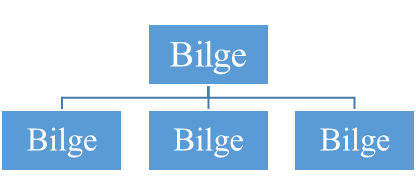 Figure 1 / Şekil 1.  (Times New Roman,10pt, two sided)Table 1./Tablo 1 (Times New Roman,10pt, /two sided)Figures and tables must be numbered. Figures and tables captions must be two sided in 10 pt Times New Roman. Captions with figure numbers must be placed after their associated figures, as shown in Figure 1. Captions with table numbers must be placed before their associated tables, as shown in Table 1.Şekiller ve tablolar numaralandırılmalıdır. Rakamlar ve tablolar altyazıları 10 punto Times New Roman'da sağa yaslanmalıdır. Şekil numaraları olan altyazılar, Şekil 1'de gösterildiği gibi, ilişkili şekillerden sonra yerleştirilmelidir. Tablo numaraları içeren başlıklar, Tablo 1'de gösterildiği gibi, ilişkili tablolardan önce yerleştirilmelidir.Material and Method / Materyal ve YöntemIn this section, the material and method used in the work should be clearly stated.Bu bölümde çalışmada kullanılan materyal ve yöntem açıkça ifade edilmelidir.Results / BulgularAll findings obtained should be explained with figures and / or charts and avoided from unnecessary repetitions.Elde edilen tüm bulgular şekil ve/veya çizelgelerle açıklanarak verilmeli, gereksiz tekrarlamalardan kaçınılmalıdır.Discussion and Conclusions / Tartışma ve SonuçlarFindings obtained in this section as a result of the study should be expressed in the form of suggestions by evaluating the contribution to the knowledge / practice. The findings should be discussed with similarities and / or differences to the findings in the literatüre.Bu bölümde çalışma sonucunda elde edilen bulgular, bilime/uygulamaya katkı yönünden değerlendirilerek öneriler şeklinde ifade edilmelidir.Acknowledgements / TeşekkürIt should be written as short as possible and expressing the contribution made without giving the number.Numara verilmeden, mümkün olduğunca kısa ve yapılan katkı ifade edilerek yazılmalıdır.References/KaynaklarAll resources found in the article should be given alphabetically according to author surnames under the heading "Resources" after the text of the work. References section should be written in 10 pt including the title. If there is a source in the text of the article; the source form should be in the form of (author surname, year) and in the references to 3 or more written reference, the abbreviation "et al." should be used. If more than one reference is referred to in the same place, the reference must be given in the order of date. If more than one work of the same author with the same date is to be attributed, the letter "a, b" should be adjacent to the word.Makalenin içinde atıfta bulunulan tüm kaynaklar, çalışmanın metin kısmından sonra "Kaynaklar" başlığı altında, yazar soyadlarına göre alfabetik sıra izlenerek verilmelidir. Kaynaklar bölümü başlığı da dahil olmak üzere 10 punto ile yazılmalıdır. Makale metninin içinde kaynaktan söz edilecekse; yazar soyadı, yıl şeklinde olmalı, 3 ve daha fazla yazarlı kaynaklara yapılacak atıflarda “vd.” kısaltması kullanılmalıdır. Aynı yerde birden fazla kaynağa atıf yapılacaksa, kaynaklar tarih sırasına göre verilmelidir. Aynı yazarın aynı tarihli birden fazla eserine atıfta bulunulacaksa, yıla bitişik biçimde “a, b” şeklinde harflendirme yapılmalıdır.Refences should be shown as (Kamra, 1989; Bragança vd., 2009; Bragança et al. 2009) in the text.Metin içerisinde kaynaklar (Kamra, 1989; Bragança vd., 2009; Bragança ve ark. 2009) olarak gösterilmelidir.Bragança, H., Diogo, E., Moniz, F., Amaro, P. (2009). First report of pitch canker on pines caused by Fusarium circinatum in Portugal. Plant Disease, 93(10), 1079-1079.Kamra, S.K. (1989). Improving the forest seed situation in some African countries. Turnbull, J. W. (Ed.) Tropical Tree Seed Research. Gympie, Australia.Pinestrength, (2017). COST Action FP1406: Pine pitch canker strategies for management of Gibberella circinata in greenhouses and forests (Pinestrength).  http://www.pinestrength.eu/ (Erişim Tarihi: 05.04.2017).TÜİK, (2015). Türkiye İstatistik Kurumu. http://www.tuik.gov.tr/Start.do (Erişim Tarihi: 12.04.2017).International Conference on Science and TechnologyICONST 20185-9 September 2018 Prizren - KOSOVOMakale Başlığı/Title of Article (Times New Roman, 16pt, Bold, Kelimelerin Sadece İlk Harfleri Büyük / The First Character of the Words Should Be UppercaseMakale Başlığı/Title of Article (Times New Roman, 16pt, Bold, Kelimelerin Sadece İlk Harfleri Büyük / The First Character of the Words Should Be UppercaseName Surname1*, Name Surname2Name Surname1*, Name Surname2Contents of TableContents of TableContents of TableContents of TableContents of TableContents of Table